CAMARA MUNICIPAL DE SANTA BRANCA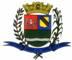 SECRETARIA DE FINANÇAS - CNPJ.01.958.948/0001-17PCA AJUDANTE BRAGA 108 CENTRO SANTA BRANCAData: 08/07/2016 11:37:20Transparência de Gestão Fiscal - LC 131 de 27 de maio 2009 Sistema CECAM (Página: 1 / 1)Relação dos empenhos pagos dia 28 de Junho de 2016N.Processo Empenho	Fornecedor	Descrição do bem/Serviço adquirido	Modalidade	Licitação	Valor01.00.00 - PODER LEGISLATIVO01.01.00 - CAMARA MUNICIPAL01.01.00 - CAMARA MUNICIPAL 01.01.00.01.000 - Legislativa 01.01.00.01.31 - Ação Legislativa01.01.00.01.31.0001 - MANUTENÇÃO DA CAMARA 01.01.00.01.31.0001.2001 - MANUTENÇÃO DA CAMARA 01.01.00.01.31.0001.2001.33903000 - MATERIAL DE CONSUMO 01.01.00.01.31.0001.2001.33903000.0111000 - GERAL 01.01.00.01.31.0001.2001.33903000.0111000.3 - FICHA----------------------713,00----------------------713,00SANTA BRANCA, 28 de Junho de 2016EVANDRO LUIZ DE MELO SOUSA1SP147248/0-8CHEFE DA COORD FINANCEIRA0/0178/1438  - ARC COM DE PAPELARIA E IN, cartucho de tinta hp 662xl blak, cartucho de tinta hp 662xl colorDISPENSA DE LICITAÇÃO/0358,000/0184/1438  - ARC COM DE PAPELARIA E IN, clindro de toner para maquina canonDISPENSA DE LICITAÇÃO/0190,0001.01.00.01.31.0001.2001.33903900 - OUTROS SERVIÇOS DE TERCEIROS - PESSOA JURÍDICA01.01.00.01.31.0001.2001.33903900.0111000 - GERAL01.01.00.01.31.0001.2001.33903900.0111000.5 - FICHA0/0162/1406  - AUTO TRATO RELAMPAGO LAVA, serviços de lavagem expressa do veiculo polo, serviços de lavage  m completa dos veiculos gol e poloDISPENSA DE LICITAÇÃO/0165,00durante mes de junho de 2016